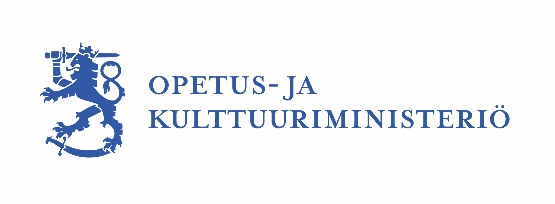 								ASIALISTAJatkuvan oppimisen uudistushankeParlamentaarisen jatkuvan oppimisen uudistusryhmän kokousAika	Perjantai 9.12. klo 11.30-13Paikka	Eduskunta kabinetit 1 ja 2 ja Microsoft TeamsKokouksen avausAsialistan hyväksyminenEdellisen kokouksen muistio (liite 1)Jatkuvan oppimisen uudistus -hankkeen loppukausi ja indikaattorit, päivitys 2022, erityisasiantuntija Saara Ikkelä, OKM (liite 2 ja 3)Jatkuvan oppisimen ja työllisyyden palvelukeskuksen ensimmäinen toimintavuosi, johtaja Kirsi Heinivirta, Jotpa (liite 4)Jatkuvan oppimisen digitaalisen palvelukokonaisuuden tilannekatsaus, erityisasiantuntija Tomi Kytölä, OKM ja johtava asiantuntija Tiina Salminen, TEM (liite 5)					Muut asiat 	Kokouksen päättäminen LIITTEETLiite 1. Edellisen kokouksen muistio 4.10.2022Liite 2. Jatkuvan oppimisen uudistus -hankkeen loppukausi ja indikaattorit 2022Liite 3. Jatkuvan oppimisen indikaattorit, päivitys 2022Liite 4. Jatkuvan oppisimen ja työllisyyden palvelukeskuksen ensimmäinen toimintavuosiLiite 5. Jatkuvan oppimisen digitaalisen palvelukokonaisuus, tilannekatsausJAKELU	Parlamentaarisen jatkuvan oppimisen uudistusryhmän puheenjohtaja, jäsenet, pysyvät asiantuntijat, tukiryhmä ja sihteeristö